TINE-kantine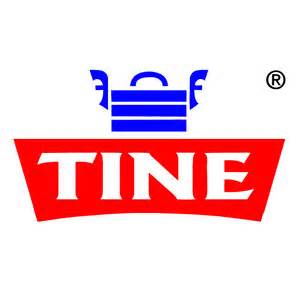 Go`morgen yoghurt, vanilje/jordbær 	10 krRislunsj, jordbær						10 krAppelsinjuice, ½ liter					15 krEplejuice, ½ liter						15 krIste fersken ½ liter						15 krSjokolademelk, ½ liter					15 kr